MONA CITY COUNCIL MEETING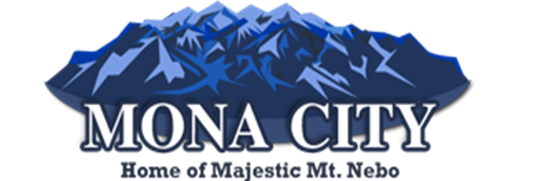 Mona City Council Chambers20 West Center Street (435) 623-4913AgendaTuesday, September 27, 20227:00 p.m.PledgePrayerApproval of September 13, 2022, city council meeting minutesSecretary ReportFinance ReportApproval of FinancesGas & Water:Locating equipmentCouncil ReportsPublic CommentAdjournmentExecutive Session concerning UCA 52-4-205: “Strategy session to discuss the purchase, exchange, or lease of real property, including any form of water right or water shares, if public discussion of the transaction would disclose the appraisal or estimated value of the property under consideration or prevent the public body from completing the transaction on the best possible terms.” “Discussion of the character, professional competence, or physical or mental health of an individual.”CERTIFICATE OF POSTINGThis agenda is hereby properly advertised this 26th day of September 2022, through posting of copies of this agenda in the following places: the Mona City Office, at the United States Post Office Mona City Branch, on the Utah Public Notice Website, and the Times News._______________________________________Alicia Hills, Mona City RecorderMONA CITY COUNCIL MEETINGMona City Council Chambers20 West Center Street (435) 623-4913Mona City Council Work Session NoticeTuesday, September 27, 20226:00 pm (City Council Room, 20 W. Center St.)Notice is hereby given that the Mona City Council will hold a work session and executive session on Tuesday, September 27, 2022, at 6:00 p.m.in the Mona City Council Chambers located at 20 West Center Street, Mona City. The purpose of this work session is to discuss updates to the personnel policy, park responsibilities, park sports facilities, recreation registration fees, and park sports facilities rental rate changes. CERTIFICATE OF POSTINGThis agenda is hereby properly advertised this 26th day of September 2022, through posting of copies of this agenda at the Mona City Office, at the United States Post Office located in Mona City, on the Mona City website, and on the Utah Public Notice Website._______________________________________	Alicia Hills	             Mona City RecorderMONA CITY COUNCIL MEETINGMona City Council Chambers20 West Center Street (435) 623-4913Mona City Council Executive Session NoticeTuesday, September 27, 20228:00 pm (City Council Room, 20 W. Center St.)Notice is hereby given that the Mona City Council will hold a work session and executive session on Tuesday, September 27, 2022, at 8:00 p.m.in the Mona City Council Chambers located at 20 West Center Street, Mona City. Executive Session concerning UCA 52-4-205: “Strategy session to discuss the purchase, exchange, or lease of real property, including any form of water right or water shares, if public discussion of the transaction would disclose the appraisal or estimated value of the property under consideration or prevent the public body from completing the transaction on the best possible terms.” “Discussion of the character, professional competence, or physical or mental health of an individual.”CERTIFICATE OF POSTINGThis agenda is hereby properly advertised this 26 day of August 2022, through posting of copies of this agenda at the Mona City Office, at the United States Post Office located in Mona City, on the Mona City website, and on the Utah Public Notice Website._______________________________________	Alicia Hills	             Mona City Recorder